三明学院外来人员入校审批表时间：2021年 5月 21日来访人员八闽健康码、通信大数据行程卡提供截图：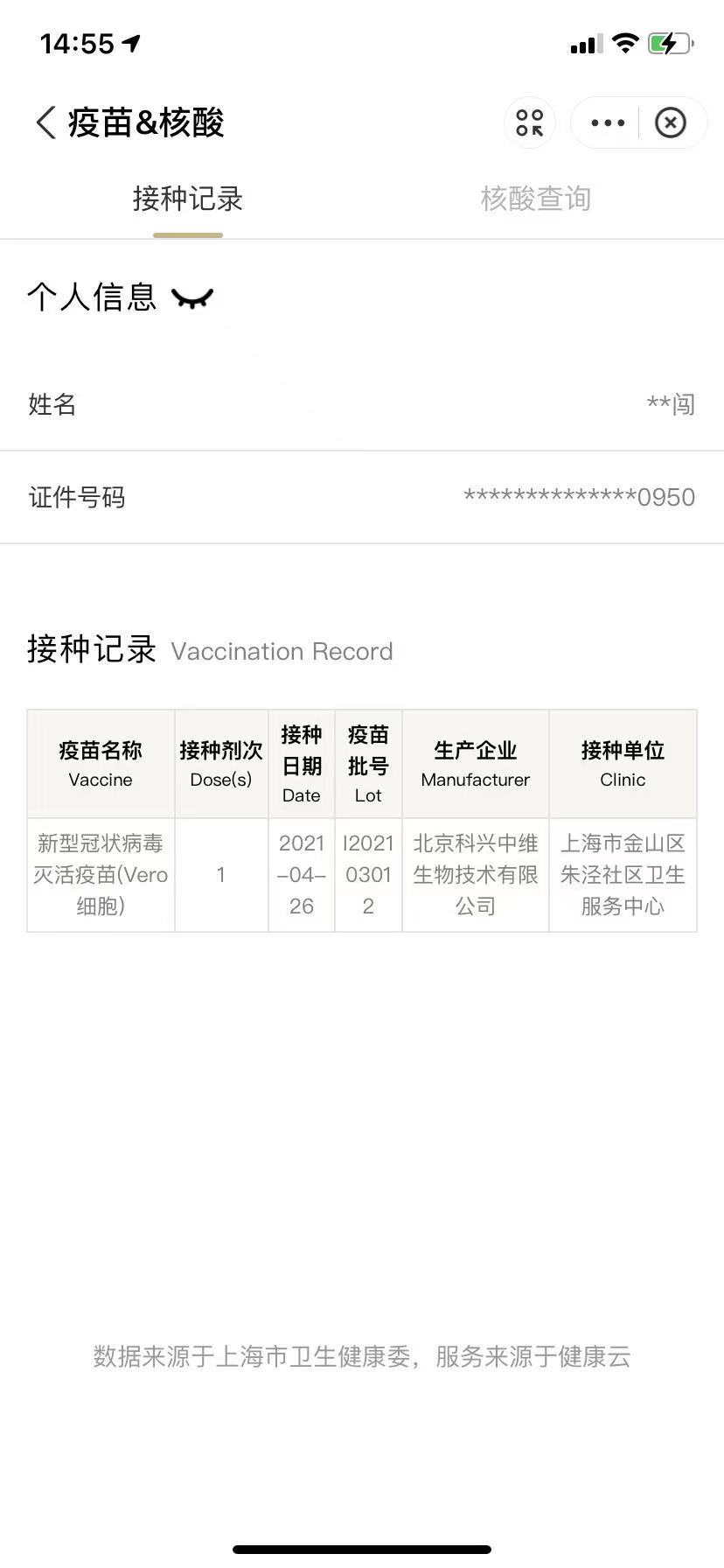 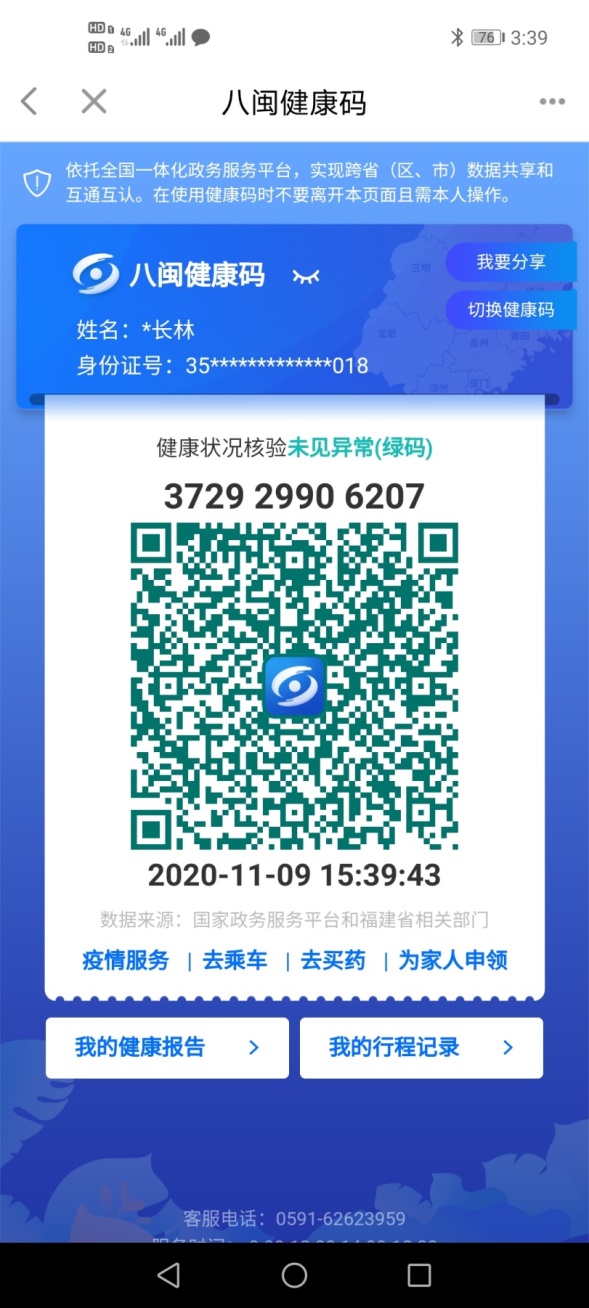 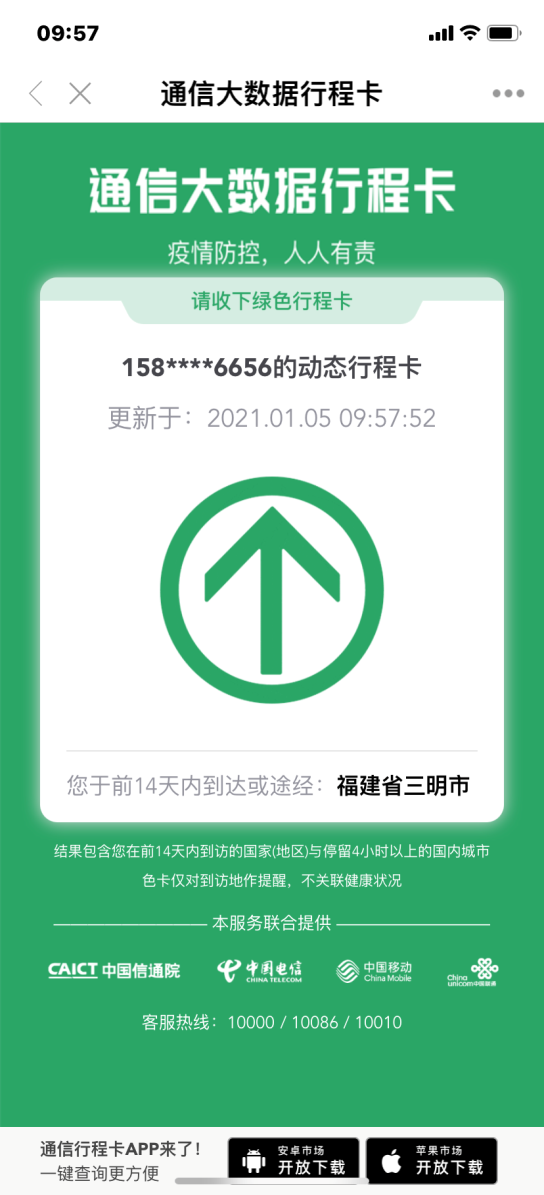 序号姓名性别身份证号工作单位职务手机号码近14日出行轨迹身体健康状况1、、格力、省内出行良好2345入校事由入校事由校园招聘会入校时间：2021年5月22日周六，车牌号闽G某某某等校园招聘会入校时间：2021年5月22日周六，车牌号闽G某某某等校园招聘会入校时间：2021年5月22日周六，车牌号闽G某某某等校园招聘会入校时间：2021年5月22日周六，车牌号闽G某某某等校园招聘会入校时间：2021年5月22日周六，车牌号闽G某某某等校园招聘会入校时间：2021年5月22日周六，车牌号闽G某某某等校园招聘会入校时间：2021年5月22日周六，车牌号闽G某某某等所在单位意见所在单位意见（此栏目及以下都不用填）最后附上入校人员八闽健康码、通信行程卡（此栏目及以下都不用填）最后附上入校人员八闽健康码、通信行程卡（此栏目及以下都不用填）最后附上入校人员八闽健康码、通信行程卡（此栏目及以下都不用填）最后附上入校人员八闽健康码、通信行程卡（此栏目及以下都不用填）最后附上入校人员八闽健康码、通信行程卡（此栏目及以下都不用填）最后附上入校人员八闽健康码、通信行程卡（此栏目及以下都不用填）最后附上入校人员八闽健康码、通信行程卡对口业务单位意见对口业务单位意见疫情防控工作领导小组办公室意见疫情防控工作领导小组办公室意见备注备注